Seropédica,  de  de .Assinatura Coordenador e CarimboIDENTIFICAÇÃO DO COORDENADOR E CONVÊNIOIDENTIFICAÇÃO DO COORDENADOR E CONVÊNIOIDENTIFICAÇÃO DO COORDENADOR E CONVÊNIOIDENTIFICAÇÃO DO COORDENADOR E CONVÊNIOIDENTIFICAÇÃO DO COORDENADOR E CONVÊNIOIDENTIFICAÇÃO DO COORDENADOR E CONVÊNIONº: Convênio Nº: Agência: C/C: ID de Adiantamento / Suprimento: ID de Adiantamento / Suprimento: Nome do Projeto: Nome do Projeto: Nome do Projeto: Nome do item do plano de trabalho: Nome do item do plano de trabalho: Nome do item do plano de trabalho: Coordenador: Coordenador: Coordenador: Celular: Celular: E-mail: Secretário (a): Secretário (a): Secretário (a): Celular: Celular: E-mail: DADOS DO BENEFICIÁRIODADOS DO BENEFICIÁRIODADOS DO BENEFICIÁRIODADOS DO BENEFICIÁRIONome: Nome: CPF: Celular: Banco: Agência: C/C: Valor a Ressarcir: RELAÇÃO DE DOCUMENTOS DE PAGAMENTORELAÇÃO DE DOCUMENTOS DE PAGAMENTORELAÇÃO DE DOCUMENTOS DE PAGAMENTORELAÇÃO DE DOCUMENTOS DE PAGAMENTONºFavorecido (Razão Social)Número da Nota Fiscal / ReciboValor01020304050607080910111213Favorecido (Razão Social)Favorecido (Razão Social)Número da Nota Fiscal / ReciboValor141516171819202122232425Total das DespesasTotal das DespesasTotal das DespesasValor do Adiantamento / SuprimentoValor do Adiantamento / SuprimentoValor do Adiantamento / SuprimentoSaldo RemanescenteSaldo RemanescenteSaldo Remanescente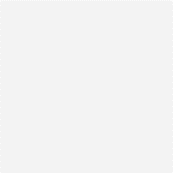 